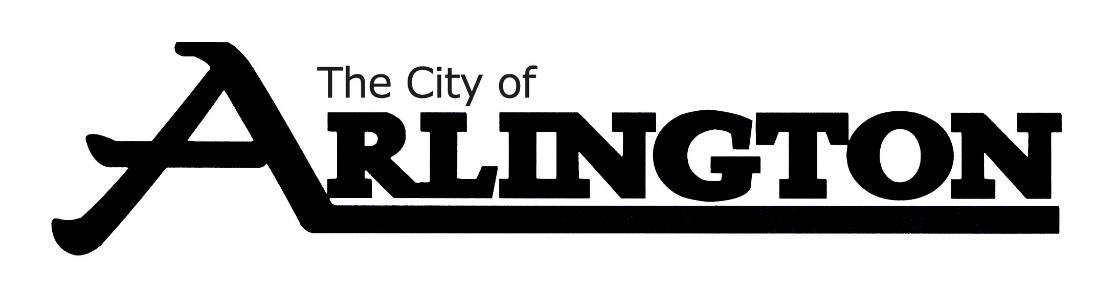 EVENT CENTER COMMITTEEMEETING AGENDADecember 8, 2022, AT 5:30 P.M.City Council Chambers Call to Order/Pledge of AllegianceApprove the Agenda, Approve the Meeting Minutes from August 18, 2022Discussion on Event Center CleaningDiscussion on Liquor Service Review of Policy Book Miscellaneous  Adjourn